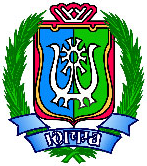 ДЕПАРТАМЕНТ ВНУТРЕННЕЙ ПОЛИТИКИХАНТЫ-МАНСИЙСКОГО АВТОНОМНОГО ОКРУГА - ЮГРЫП Р И К А ЗОб утверждении Положения и состава Комиссии по рассмотрению обращений граждан, оказавшихся в трудной жизненной ситуацииг. Ханты-Мансийск«14» июля 2016 года								       № 152Во исполнение постановления Правительства Ханты-Мансийского автономного округа – Югры от 29 декабря 2011 года № 514-п 
«Об обеспечении граждан бесплатной юридической помощью в Ханты-Мансийском автономном округе – Югре» приказываю: 1. Создать Комиссию по рассмотрению обращений граждан, оказавшихся в трудной жизненной ситуации (далее - Комиссия). 2. Утвердить: 2.1. Положение о Комиссии (приложение 1); 2.2. Состав Комиссии (приложение 2); 2.3. Форму листа заочного голосования члена Комиссии 
(приложение 3); 2.4. Форму протокола заседания Комиссии (приложение 4). 3. Признать утратившим силу приказ Департамента внутренней политики Ханты-Мансийского автономного округа – Югры от 30 января 2012 года № 9 «О Комиссии по рассмотрению обращений граждан, оказавшихся в трудной жизненной ситуации, для оказания в экстренных случаях бесплатной юридической помощи». Исполняющий обязанностидиректора				 					        М.В. ЕсинаПриложение 1 к приказу Департамента внутренней политики Ханты-Мансийского автономного округа – Югры от «14» июля 2016 года № 152 Положение о Комиссии по рассмотрению обращений граждан, оказавшихся в 
трудной жизненной ситуации1. Комиссия по рассмотрению обращений граждан, оказавшихся в трудной жизненной ситуации, нуждающихся в бесплатной юридической помощи (далее - Комиссия), является коллегиальным органом, созданным при Департаменте внутренней политики Ханты-Мансийского автономного округа – Югры (далее - Депполитики Югры). 2. В своей деятельности Комиссия руководствуется Конституцией Российской Федерации, законами и иными нормативными правовыми актами Российской Федерации, Ханты-Мансийского автономного 
округа – Югры и настоящим Положением. 3. Количественный состав Комиссии составляет 9 человек (далее - члены Комиссии).4. Все члены Комиссии при принятии решений независимы и обладают равными правами. 5. Заседания Комиссии проводятся по мере поступления в Депполитики Югры обращений граждан, оказавшихся в трудной жизненной ситуации, нуждающихся в бесплатной юридической помощи в экстренном случае (далее - бесплатная юридическая помощь). 6. При рассмотрении вопросов об оказании гражданам бесплатной юридической помощи Комиссия вправе: - обращаться в уполномоченные органы с запросами о предоставлении документов, необходимых для принятия решения; - запрашивать в установленном порядке у органов государственной власти, органов местного самоуправления, иных организаций информацию, необходимую для принятия решения; - для рассмотрения вопроса по существу обращения запрашивать у заявителя документы, заслушивать его объяснения. 7. Комиссия рассматривает обращение гражданина и принимает решение об оказании бесплатной юридической помощи либо об отказе в ее оказании.8. Заседание Комиссии считается правомочным, если на нем присутствует не менее половины ее членов.9. Решение Комиссии принимается простым большинством голосов членов Комиссии. В случае равенства голосов при голосовании голос председателя Комиссии является решающим. 10. По решению председателя Комиссии голосование может проводиться в очной, очно-заочной и заочной формах голосования.11. При проведении заседания Комиссии в форме очного голосования решение принимается открытым голосованием. Протокол заседания Комиссии подписывается всеми присутствующими на заседании членами Комиссии.12. При проведении заседания Комиссии в форме очно-заочного голосования решение принимается на основании суммирования голосов присутствующих на заседании членов Комиссии и голосов членов Комиссии, голосовавших заочно. Протокол заседания Комиссии подписывается всеми присутствующими на заседании членами Комиссии. Листы заочного голосования прикладываются к протоколу заседания Комиссии.13. Решение Комиссии при проведении заочного голосования принимается на основании суммирования голосов членов Комиссии в листах заочного голосования. Протокол заседания Комиссии подписывается председателем Комиссии и секретарём Комиссии. Листы заочного голосования прикладываются к протоколу заседания Комиссии.14. При проведении очно-заочного или заочного голосования секретарь Комиссии сообщает членам Комиссии, не имеющим возможности принять личное участие в заседании Комиссии, о проведении заочного голосования и представляет им лист заочного голосования вместе с имеющимися материалами по рассматриваемому вопросу. 15. Член Комиссии, принимающий решение путем заочного голосования, по результатам изучения представленных материалов принимает решение и заполняет лист заочного голосования, который возвращает в Депполитики Югры до проведения заседания Комиссии.16. Организационное обеспечение деятельности Комиссии, оформление протокола заседания Комиссии, в том числе подсчёт голосов, осуществляет секретарь Комиссии. 17. Член Комиссии вправе изложить в письменном виде свое особое мнение, которое прикладывается к протоколу заседания Комиссии. 18. Оригиналы протоколов заседаний Комиссии и листы заочного голосования хранятся в Депполитики Югры. Приложение 2 к приказу Департамента внутренней политики Ханты-Мансийского автономного округа – Югры от «14» июля 2016 года № 152 Состав Комиссии по рассмотрению обращений граждан, оказавшихся 
в трудной жизненной ситуации Директор Департамента внутренней политики Ханты-Мансийского автономного округа – Югры (далее - Депполитики Югры), председатель Комиссии; Консультант отдела административных комиссий и вопросов правозащиты Управления по вопросам юстиции и профилактики правонарушений Депполитики Югры, секретарь Комиссии; Члены комиссии:- заместитель директора департамента - начальник управления социальной поддержки и помощи Департамента социального развития Ханты-Мансийского автономного округа – Югры (по согласованию); - заместитель начальника управления - начальник отдела обеспечения социальных гарантий Управления социальной поддержки и помощи Департамента социального развития Ханты-Мансийского автономного округа – Югры (по согласованию); - начальник отдела административных комиссий и вопросов правозащиты Управления по вопросам юстиции и профилактики правонарушений Депполитики Югры; - представитель Адвокатской палаты Ханты-Мансийского автономного округа (по согласованию); - независимые эксперты (три человека) из числа представителей общественных организаций, зарегистрированных на территории Ханты-Мансийского автономного округа – Югры и Общественного совета при Департаменте внутренней политики Ханты-Мансийского автономного округа – Югры (по согласованию).Приложение 3 к приказу Департамента внутренней политики Ханты-Мансийского автономного округа – Югры от «14» июля 2016 года № 152 Лист заочного голосованиячлена Комиссии по рассмотрению обращений граждан, оказавшихся в трудной жизненной ситуации ________________________________________________________________________________________________________________________________(Ф.И.О. члена Комиссии (полностью, наименование представляемой организации)По заявлению _______________________________________________ ________________________________________________________________(указывается Ф.И.О. заявителя) Результат голосования ____________________________________________________________________________________________________________________________________________________________________________ (вписать собственноручно мнение «за предоставление бесплатной юридической помощи», «против предоставления бесплатной юридической помощи») _____________________________        _______________________________                              (подпись)			                                    (расшифровка подписи)«____» ________ 20__ года Секретарь Комиссии _________________       _________________________                                                                     (подпись)                                  (расшифровка подписи)«____» ________ 20__ года Приложение 4 к приказу Департамента внутренней политики Ханты-Мансийского автономного округа – Югры от «14» июля 2016 года № 152 Форма протокола заседания Комиссии по рассмотрению обращений граждан, оказавшихся в трудной 
жизненной ситуацииг. Ханты-Мансийск 					     «___»_________ 20___ г.Форма проведения заседания Комиссии по рассмотрению обращений граждан, оказавшихся в трудной жизненной ситуации: ________________________________________________________________   (очная, очно-заочная или заочная) 1. Повестка заседания Комиссии: _____________________________ ________________________________________________________________________________________________________________________________(указывается рассматриваемый вопрос) 2. Доведение информации ___________________________________________________________________________________________________________________________________________________________________________________________________________________________________________________________________________________________________________________________________________________________________          (описывается имеющаяся информация по сути рассматриваемого вопроса) 3. Дата уведомления членов Комиссии «___» ______ 20__ г. 4. Общее количество членов Комиссии, принявших участие в заседании Комиссии - _________. 4.1. Количество членов Комиссии, принявших участие в очном голосовании - _________. 4.2. Количество членов Комиссии, принявших участие в заочном голосовании - _________.4.3. По вопросу повестки дня заочно голосовали:«За» - _____.«Против» - _____.4.4. Результаты заочного голосования посчитал и занес в протокол секретарь Комиссии ___________________     _______________________                    (подпись)                                                     (Ф.И.О.)«____» ___________ 20___ г. 4.5. Очно голосовавшие члены Комиссии 4.6. Общие результаты подсчета голосов, членов Комиссии, принявших участие в голосовании Комиссии:«За» - _____.«Против» - _____.5. По вопросу повестки дня решили: ________________________________________________________________________________________________________________________________________________________________________________________________(формулировка принятого решения)6. Приложение: _____________________________________________                                                                                             (при наличии) Особое мнение _______________________________     на ____ листах               (ФИО члена Комиссии) Протокол вел							 _________________        (фамилия инициалы)Председатель Комиссии 					 _________________        (фамилия инициалы)№ п/пФ.И.О. члена комиссии Мнение («за», «против»)подпись дата 1.2.3.